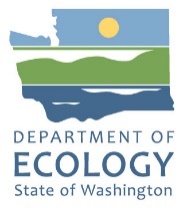 SOLID WASTE HANDLING PERMIT
For NAME OF FACILITYPERMIT #     									EXPIRATION DATE:       General InformationThis permit authorizes the following solid waste handling activities at:Name of Facility:Applicant (Company Name, Government Entity):Applicant Mailing Address:Solid Waste Handling PermitsNote: Check the box next to the activities at the facility this permit covers or delete activities that do not apply. Municipal Solid Waste Landfill per WAC 173-351 Municipal Solid Waste Landfill Post-Closure Care per WAC 173-351 Municipal Solid Waste Landfill Post-Closure Care per WAC 173-304 Limited Purpose Landfill Post-Closure Care per WAC 173-304 Woodwaste Landfill Post-Closure Care per WAC 173-304 Limited Purpose Landfill per WAC 173-350-400 Limited Purpose Landfill Post-Closure Care per WAC 173-350-400 Inert Waste Landfill per WAC 173-350-410Recycling and/or Material Recovery per WAC 173-350-210: Recycling Material Recovery Composting per WAC 173-350-220 Other Organic Material Handling activities per WAC 173-350-225 Land Application per WAC 173-350-230 Energy Recovery and Incineration Facilities per WAC 173-350-240 Anaerobic Digester per WAC 173-350-250Transfer Station or Drop Box per WAC 173-350-310: Transfer Station Drop Box Piles Used for Storage or Treatment per WAC 173-350-320Surface Impoundment or Tank per WAC 173-350-330: Surface Impoundment  Tank  Waste Tire Storage per WAC 173-350-350Moderate Risk Waste Handling per WAC 173-350-360: Limited Moderate Risk Waste Handling (only used oil, batteries, antifreeze from households)
 Moderate Risk Waste Handling  Other Methods of Solid Waste Handling per WAC 173-350-490. Specify:     The PermitteeOwner/Operator Company NameOwner/Operator Responsible Official NameResponsible Official Address 				By					Responsible Official Phone Number & E-Mail	Sign on line, print name of health official hereEffective Date of Permit:     Date of Expiration:     Date of Issuance:     Please direct any questions about this permit or regulatory requirements to Name, Phone, Email.Corrective Actions and Compliance ScheduleTo ensure continued issuance of this permit and avoid suspension of all or parts of this permit, the Permittee must complete the following activities by the provided deadline:      Required action and due dateNote: Delete rows/boxes that do not apply (USE ‘Backspace’ to delete).Permitted Activities. The Permittee may operate the following solid waste handling activities:In addition to the requirements above, the Permittee must abide by the following conditions:General Conditions The Permittee must handle solid waste in conformance with chapters 70.95 RCW, 173-304, 173-350, and 173-351 WAC, local ordinance Name and number of local ordinance, the local comprehensive solid waste management plan, conditions in this permit, and other federal, state, and local regulations with requirements applicable to the facility.The jurisdictional health department may suspend this permit if it finds that:The Permittee misrepresented or omitted information that could have affected issuance of this permit or will affect operation of the facility; orThe quantity or character of the solid waste or solid waste handling changed without prior approval from the jurisdictional health department; orOperating personnel are unfamiliar with or are not following approved plans as referenced above; orThere has been a violation of any part of this permit.If the permit is suspended, the Permittee may appeal the action according to RCW 70.95.210.If the jurisdictional health department suspends any part of this permit, or a court of competent jurisdiction finds parts to be invalid, the rest of this permit remains in effect.The Permittee must display or store this permit and the approved Plan of Operation in a manner that allows easy access by operating personnel.The Permittee must ensure operating personnel receive training and understand the approved Plan of Operation and other requirements of this permit.The Permittee must allow agents of the jurisdictional health department and the Washington Department of Ecology to enter, inspect, sample, and move freely about the premises of any permitted solid waste handling facility to determine compliance with this permit at any reasonable time.The Permittee must submit for approval by the jurisdictional health department changes to facility design and permit requirements, including referenced plans, prior to implementation.The Permittee must not accept solid waste regulated under Chapter 173-303 WAC, Dangerous Waste Regulation. It may accept solid wastes that have been excluded, exempted, or otherwise removed from regulation under Chapter 173-303 WAC if Chapter 173-303 WAC and applicable solid waste handling rules allow its acceptance.The Permittee must retain environmental monitoring, inspection, waste collection, and other required records for five years. The Permittee must retain these records indefinitely during the course of any unresolved problems or litigation regarding solid waste handling at the site or when requested by the jurisdictional health department.The Permittee must provide environmental monitoring, inspection, waste collection, financial assurance, and other records at the request of the jurisdictional health department or Washington Department of Ecology.The Permittee must submit an annual report for the previous calendar year to the jurisdictional health department and the Washington Department of Ecology by April 1 each year, on forms supplied by the Washington Department of Ecology. The Permittee must also submit by April 1 each year annual groundwater and gas monitoring reports and financial assurance audits, if required by applicable solid waste rules or this permit.If needed to protect public health or the environment, the jurisdictional health department may amend this permit. Amendments may be more stringent and will be in writing.The jurisdictional health department may temporarily waive or change permit provisions if the President of the United States, the Governor of Washington, the County Executive, or a health order issued by a local health officer declares a state of emergency or imminent public health risk.If this permit expires before the jurisdictional health department has rendered a decision on renewal of a permit for the facility, the Permittee can continue all activities in conformance with this permit.In the event the Permittee is unable to comply with any of the conditions of this permit, the Permittee must:Immediately take action to stop the problem, and if applicable, clean up any spills; and,Immediately notify the jurisdictional health department of the failure to comply.Compliance with this condition does not relieve the Permittee from liability for failure to comply.IF APPLICABLE:Special Conditions for New ActivitiesExcept for 1 and 2, these apply to new MSW and Limited Purpose Landfills, Composting, Piles, Surface Impoundments, Tanks, and MRW facility permits:For MSW Landfills only: The Permittee must submit final design drawings, construction specifications, and construction quality assurance plans at least 60 days prior to the planned construction start date. The Permittee must not begin construction until the jurisdictional health department approves these documents in writing.For MSW Landfills only: If construction activities cease for a period of twelve consecutive months, the jurisdictional health department may suspend this permit. The jurisdictional health department will notify the permittee in writing the reasons for suspension. The jurisdictional health department will not suspend a permit where the cessation of construction is caused by factors beyond the reasonable control of the permittee or when done in accordance with this permit.Upon completion of construction, an engineer licensed in the state of Washington who supervised construction must declare in writing that construction was in accordance with the terms of this permit and testing done according to approved quality assurance plans. The engineer must submit this within three months of construction completion, along with recorded construction drawings and specifications.The Permittee must not receive solid waste until the jurisdictional health department provides written approval to begin waste acceptance.The Department of Ecology is committed to providing people with disabilities access to information and services by meeting or exceeding the requirements of the Americans with Disabilities Act (ADA), Section 504 and 508 of the Rehabilitation Act, and Washington State Policy #188. To request an ADA accommodation, contact Ecology by phone at 360-407-6900 or email at SWMpublications@ecy.wa.gov. For Washington Relay Service or TTY call 711 or 877-833-6341. Visit Ecology’s website for more information.Municipal Solid Waste Landfill Unit/s name/number/area managed under WAC 173-351 and in accordance with the following:Plan of Operation dated Month Day, Year.Groundwater Monitoring and Sampling and Analysis Plan dated Month Day, Year.Closure Plan dated Month Day, Year.Post-Closure Plan dated Month Day, Year.Permittee must maintain financial assurance to cover the cost of hiring a third party to close the landfill and complete post-closure activities in accordance with approved Closure and Post-Closure Plans.  The Permittee must submit to Name of Health Agency any changes to cost estimates.Permittee must not landfill more than the authorized design volume (including final cover) of       ft3.Time frame for construction of the first landfill unit:  Time frameEstimated time frames for construction of subsequent units: Time frameThe extent of each unit:  Describe extent of each unitAcceptable wastes:  List waste types (MSW, commercial, industrial, asbestos, contaminated soil, etc.)This permit is transferable only in accordance with WAC 173-351-750(2).If operations cease for a period of twelve consecutive months, Name of Health Agency may suspend this permit.  Name of Health Agency will notify the permittee in writing the reasons for suspension. Name of Health Agency will not suspend a permit where the cessation of operations is caused by factors beyond the reasonable control of the permittee or when done in accordance with this permit.Permittee must file a reissuance application in accordance with 173-351-720(7) 90 days before expiration of the permit duration. The permit duration expires on: Date or milestone (e.g. closure of Cell X)Special Conditions, Exceptions, Demonstrations:     In accordance with chapter 173-300 WAC, Certification of Operators of Solid Waste Incinerator and Landfill Facilities, the Permittee must have an on-site certified landfill operator in charge during all hours of operation, except the certified operator may be away from the facility on official business or personal emergencies for one day or less if they are on-call and available to respond in case of emergency.IF APPLICABLE: Abide by ordinance Name and number of local ordinance that requires loads coming into the facility to be covered or secured.IF APPLICABLE: Abide by Research, Development and Demonstration allowances approved under WAC 173-351-710. RD&D allowances are approved from Issue Date through Expiration Date.Include clearly stated and demonstrable project goalsProject cannot exceed 3 years unless renewed under WAC 173-351-710The landfill may accept only waste types allowed for purposes of determining the efficacy and performance capabilities of the projectDescribe any requirements to protect human health and the environment, for testing and for submittal of informationThe Permittee must submit an annual report to Name of Health Agency and the Department of Ecology describing whether and to what extent the site is progressing in attaining project goals.  The report must also include a summary of monitoring and testing results.The Permittee must comply with all requirements of chapter 173-351 WAC, except list sections of rule the RD&D allowance provides variances from.The Permittee must submit final engineering plans and specifications to Name of Health Agency for approval.Closed Municipal Solid Waste Landfill Unit/s name/number/area managed under WAC 173-351 and in accordance with the following:Post-Closure Plan dated Month Day, Year.Groundwater Monitoring and Sampling and Analysis Plan dated Month Day, Year.Permittee must maintain financial assurance to cover the cost of hiring a third party to complete post-closure activities in accordance with the approved Post-Closure Plan.  The Permittee must submit to Name of Health Agency any change in cost estimate.Permittee must file a reissuance application in accordance with 173-351-720(7) 90 days before expiration of the permit duration.  The permit duration expires on: Date or milestone (e.g. prior to ending post-closure care)Special Conditions, Exceptions, Demonstrations:      Closed Municipal Solid Waste Landfill Unit/s name/number/area managed under WAC 173-304 and in accordance with the following:Post-Closure Plan dated Month Day, Year.Groundwater Monitoring and Sampling and Analysis Plan dated Month Day, Year.Permittee must maintain financial assurance to cover the cost to complete post-closure activities in accordance with the approved Post-Closure Plan.  The Permittee must annually audit the financial assurance account and submit findings to the Department of Ecology. Special Conditions, Exceptions, Variances:      Closed Limited Purpose Landfill Unit/s name/number/area managed under WAC 173-304 and in accordance with the following:Post-Closure Plan dated Month Day, Year.Groundwater Monitoring and Sampling and Analysis Plan dated Month Day, Year.Permittee must maintain financial assurance to cover the cost to complete post-closure activities in accordance with the approved Post-Closure Plan.  The Permittee must annually audit the financial assurance account and submit findings to the Department of Ecology.Special Conditions, Exceptions, Variances:     Closed Woodwaste Landfill Unit/s name/number/area managed under WAC 173-304 and in accordance with the following:Post-Closure Plan dated Month Day, Year.Groundwater Monitoring and Sampling and Analysis Plan dated Month Day, Year.Permittee must maintain financial assurance to cover the cost to complete post-closure activities in accordance with the approved Post-Closure Plan.  The Permittee must annually audit the financial assurance account and submit findings to the Department of Ecology.Special Conditions, Exceptions, Variances:     Limited Purpose Landfill managed under WAC 173-350-400 and in accordance with the following:Plan of Operation dated Month Day, Year.Groundwater Monitoring and Sampling and Analysis Plan dated Month Day, Year.Closure Plan dated Month Day, Year.Post-Closure Plan dated Month Day, Year.Permittee must maintain financial assurance to cover the cost of hiring a third party to close the landfill and complete post-closure activities in accordance with approved Closure and Post-Closure Plans.  The Permittee must review costs and accounts annually and submit findings to Name of Health Agency by April 1.Permittee must not landfill more than the authorized design volume (including final cover) of       ft3.Acceptable wastes:  List waste types (wood waste, wood ash, construction and demolition waste, asbestos, etc.)Special Conditions, Exceptions, Variances:In accordance with chapter 173-300 WAC, Certification of Operators of Solid Waste Incinerator and Landfill Facilities, the Permittee must have an on-site certified landfill operator in charge during all hours of operation, except the certified operator may be away from the facility on official business or personal emergencies for one day or less if they are on-call and available to respond in case of emergency.IF APPLICABLE: Abide by ordinance Name and number of local ordinance that requires loads coming into the facility to be covered or secured.Inert Waste Landfill managed under WAC 173-350-410 and in accordance with the following:Plan of Operation dated Month Day, Year.Closure Plan dated Month Day, Year.Acceptable wastes:  List waste types (cured concrete, asphalt, etc.)Special Conditions, Exceptions, Variances:In accordance with chapter 173-300 WAC, Certification of Operators of Solid Waste Incinerator and Landfill Facilities, the Permittee must have an on-site certified landfill operator in charge during all hours of operation, except the certified operator may be away from the facility on official business or personal emergencies for one day or less if they are on-call and available to respond in case of emergency.IF APPLICABLE: Abide by ordinance Name and number of local ordinance that requires loads coming into the facility to be covered or secured.Transfer Station or Drop Box managed under WAC 173-350-310 and in accordance with the following:Plan of Operation dated Month Day, Year.Closure Plan dated Month Day, Year.Acceptable wastes:  List waste types (MSW, asbestos, aluminum cans, etc.)Special Conditions, Exceptions, Variances:IF APPLICABLE: Abide by ordinance Name and number of local ordinance that requires loads coming into the facility to be covered or secured.Recycling and/or Material Recovery managed under WAC 173-350-210.If applicable, Plan of Operation dated Month Day, Year.If applicable, Closure Plan dated Month Day, Year.Acceptable wastes:  List waste types (glass, wood, etc.)Activities taking place (consolidating for transport, baling, sorting, processing into commodity, etc.):     Composting managed under WAC 173-350-220 and in accordance with the following:Plan of Operation dated Month Day, Year.Closure Plan dated Month Day, Year.Acceptable wastes:  List waste types (yard waste, food waste, manure, etc.)Special Conditions, Exceptions, Variances:     Land Application managed under WAC 173-350-230 and in accordance with the following:Plan of Operation dated Month Day, Year.Acceptable wastes:  List waste types (potato processing waste, fish waste, etc.)Special Conditions, Exceptions, Variances:     Energy Recovery and Incineration managed under WAC 173-350-240 and in accordance with the following:Plan of Operation dated Month Day, Year.Closure Plan dated Month Day, Year.Acceptable wastes:  List waste types (MSW, etc.)Special Conditions/Exceptions/Variances:In accordance with chapter 173-300 WAC, Certification of Operators of Solid Waste Incinerator and Landfill Facilities, the Permittee must have an on-site certified incinerator operator in charge during all hours of operation.IF APPLICABLE: Abide by ordinance Name and number of local ordinance that requires loads coming into the facility to be covered or secured.Anaerobic Digester managed under WAC 173-350-250 and in accordance with the following:Plan of Operation dated Month Day, Year.Closure Plan dated Month Day, Year.Acceptable wastes:  List waste types (food waste, manure, etc.)Special Conditions, Exceptions, Variances:     Pile for Storage or Treatment managed under WAC 173-350-320 and in accordance with the following:Plan of Operation dated Month Day, Year.Closure Plan dated Month Day, Year.Acceptable wastes:  List waste types (petroleum contaminated soil, street sweep, vactor, etc.)Special Conditions, Exceptions, Variances:     Surface Impoundment or Tank managed under WAC 173-350-330 and in accordance with the following:Plan of Operation dated Month Day, Year.IF APPLICABLE: Groundwater Monitoring and Sampling and Analysis Plan dated Month Day, Year.Closure Plan dated Month Day, Year.Acceptable wastes:  List waste types (leachate, etc.)Special Conditions, Exceptions, Variances:     Waste Tire Storage  managed under WAC 173-350-350 and in accordance with the following:Plan of Operation dated Month Day, Year.Closure Plan dated Month Day, Year.Permittee must maintain financial assurance to cover the cost of hiring a third party to remove the maximum number of tires permitted on-site (below) and deliver them to a permitted facility.  The Permittee must review costs and accounts annually and submit findings to Name of Health Agency by April 1.Maximum quantity of waste tire to be stored  at any time:  # tires allowedSpecial Conditions, Exceptions, Variances:If also a Waste Tire Transporter subject to WAC 173-350-355, indicate waste tire carrier license number:      Limited Moderate Risk Handling managed under WAC 173-350-360.Acceptable wastes: Batteries, waste oil, and waste antifreeze from households.Moderate Risk Waste (MRW) Handling  managed under WAC 173-350-360 and in accordance with the following:Plan of Operation dated Month Day, Year.Closure Plan dated Month Day, Year.IF APPLICABLE: If storing more than 9,000 gallons (of liquid or solid MRW), excluding used oil, permittee must maintain financial assurance to cover the cost of hiring a third party to close the facility in accordance with the approved Closure Plan. The Permittee must review costs and accounts annually and submit findings to Name of Health Agency by April 1.Special Conditions, Exceptions, Variances:     